Klasa VIII Wykonaj stronę internetową i prześlij na adres geografia.informatyka@interia.pl 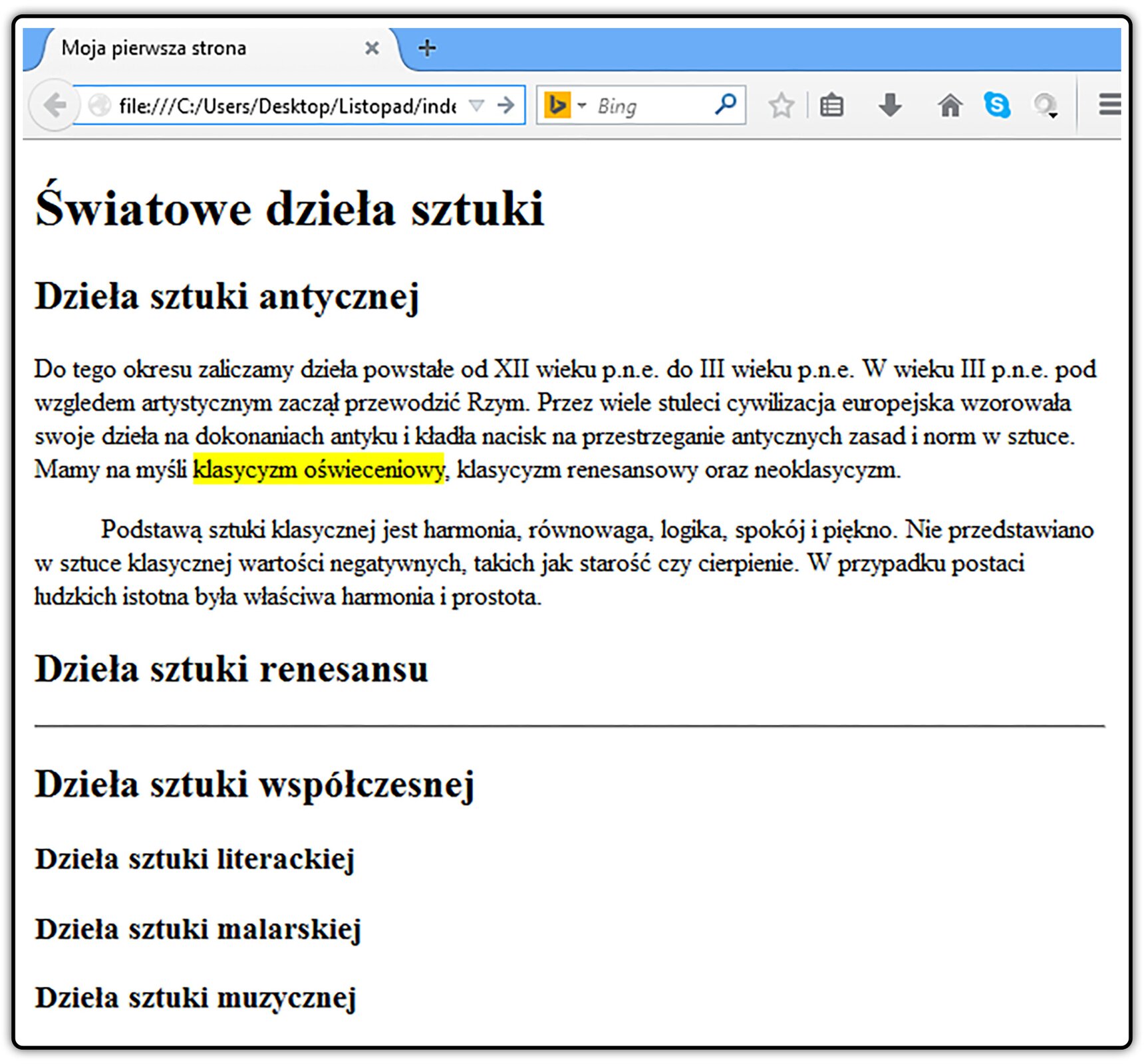 Zastosuj poznane element języka HTML Ramy dokumentu<html><head>	<meta charset="utf-8">	<meta name="description" content="Tu wpisz opis zawartości strony">	<title>Tu wpisz tytuł strony</title></head><body>Tu wpisuje się treść strony</body></html>Koniec linii      <br>AkapitPoczątek <p>     koniec </p><p> tu umieszczamy tekst</p>Tekst pogrubiony<b>Tu wpisz tekst</b>Kursywa<i>       </i>Tekst pokreślony<u>        </u>Rozmiar czcionki<font-size= „   ”>Tu wpisz tekst</font>Kolor<font color=””>Tytuły  od h1 do h7<h1>  </h1>Tekst podkres